\السيرة الذاتية / Curriculum Vitae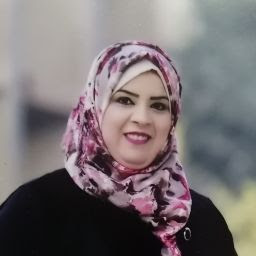 أولاً : المؤهلات العلمية .ثانياً : التدرج الوظيفي .ثالثاً : التدريس الجامعي .رابعاً : المقررات الدراسية التى قمت بتدريسها.سادساً: المؤتمرات والندوات العلمية وورش العمل التي شارك فيها.سابعا : الأنشطة العلمية الاخرى .ثامنا: المشروعات البحثية فى مجال التخصص لخدمة البيئة والمجتمع أو تطوير التعليما.. عاشراً: كتب الشكر ، الجوائز  و شهادات التقدير.العربيةالانكليزيةأولا ً : البيانات الشخصية :Personal Information :الاسم الثلاثي واللقب: زينب خنجر مزيدName:zainb kanger mzedالحالة الاجتماعية:متزوجةMarital Statust marredعنوان السكن: البلد: العراقالمدينة: بغداد / الكريعاتPresent address: Country: baghdadCity: \al kreatرقم الجوالMobile No:1077108858702-البريد الالكتروني: Zainabkangar.edbs@uomustansiriyah.edu.iqE – mail:البريد الالكتروني: Zainabkangar.edbs@uomustansiriyah.edu.iqE – mail:ثانيا ً : المؤهلات الوظيفية :Employee meet :الجامعة:المستنصريةUniversity:mastansiriyahالكلية:التربية الاساسيةCollege:basic educationالقسم:رياض الاطفالDepartment:kindergarten depتاريخ أول تعيين في التعليم العالي:20\12\2005Data of Recruitment in MOHE: 20\12\2005التخصص العام:\رياض الاطفالMajor: kindergartenالتخصص الدقيق:رياض الاطفالMinor: kindergartenاللقب العلمي:مدرسAcademic Rank:تاريخ الحصول على اللقب العلمي: 13\7\2015Data of Academic Rank:18\9\2011اللغات التي تجيدها :1-العربية2-الانكليزية3-Language:1-Arabic2-Engilish3-الدرجة العلميةالجامعةالكليـــةالتاريخبكالوريوسالمستنصريةالتربية الاساسية2005الماجستيرالمستنصريةالتربية الاساسية2010الدكتوراهدبلوم عامتالوظيفةالجهةالفترة من - الى1مساعد باحثالجامعة المستنصرية كلية التربية الاساسية قسم رياض الاطفال2006-20092مدرس مساعدكلية التربية الاساسية- قسم رياض الاطفال2010-20133مدرسكلية التربية الاساسية-قسم رياض الاطف2014-2016تالجهة  (المعهد / الكلية)الجامعةالفترة  من - الى1كلية التربية الاساسيةالمستنصرية2010-  الوقت الحاليتالقســـمالمـــــادةالسنـــــة1قسم رياض الاطفال1-تاريخ تطور رياض الاطفال-علم نفس النمو-سيكولوجية اللعب –اعداد طفل للقراءة والكتابه –الصحة النفسية –اصول تربية – تنشئة اجتماعيةعلم نفس العام –سيكولوجية التعلمتخطيط برامج تربوية2010  -2011 الى 2013-20142014-20202قسم اللغة الانكليزيةعلم نفس نمو –علم نفس تربوي – اصول تربية –الصحة النفسية2012-20132015-20163قسم الاسريةاصول تربية –مناهج بحث تربوي -2011-20124قسم التربية الفنيةالصحة النفسية2011-2012قسم الارشاد التربويعلم نفس نمو2012-20133قسم الاسلاميةتعليم اساس+الصحة النفسية20162017تالعنوانالسنــةمكان أنعقادهانوعالمشاركة 
( بحث / بوستر حضور)1ورشة عمل حقيبة التعليم المبكر2015مختبر قسم رياض الاطفال2ندوة بعنوان معلمة الروضه بين الواقع والمامول و  والنوعي لقسم رياض الاطفالالمشاركة بالمعرض الفني2015كلية التربية الاساسية3برنامج تطوير خبرات الروضه2015كلية التربية الاساسية مختبر قسم رياض الاطفال4المشكلات السلوكية لدى طفل الروضه2015كلية التربية الاساسية قسم رياض الاطفال مختبر التقنيات التربويةقسمرياض الاطفال5قلق الامتحان لدى طالبات رياض الاطفال2016قسم رياض الاطفال6البيئة التعليمية لطفل الروضه2016قسم رياض الاطفالالتواصل اللاعنفي عند الاطفال2021رياض الاطفالندوةاساليب تربية الابناء على تحمل المسؤولية2021رياض الاطفالورشةالتعليم المحوسب في رياض الاطفال2021رياض الاطفالورشةالكفاءة العاطفية  لدى الاطفال2021رياض الاطفالندوةداخل الكليةخارج الكلية1-لجنة الارشادية في قسم رياض الاطفاللجنة تدقيق شيتات الدراسات العلياالمشاركة في دورة المحادثه 3person to person level 3   المقامة في وزارة المالية  -مركز التدريب المالي والمحاسبي 20152- اللجنة الامتحانيةدورة كفاءة الحاسوب في الجامعة المستنصرية مركز الحاسبة الالكترونية 10133- لجنة مقابلة طلبة الدراسات الاولية4- لجنة ضمان الجودة 2017 الى 20215-لجنة البروفايل6- لجنة هويات طالبات قسم رياض الاطفال7-اللجنة الارشادية8-لجنة الغيابات9-مسؤول الايميل الجامعيتأسم البحثمحل النشرالسنة1تاثير برنامج تعليمي في تنمية مهارات الاستماع النشط لدى اطفال الرياضكلية التربية ابن رشد مجلة الاستاذ20122المفاهيم الجغرافية لتلاميذ الصف الاول الابتدائي من الملتحقين وغير الملتحقين برياض  الاطفالمجلة كلية التربية الاساسية20133فاعلية البرنامج التعليمي في تنمية الاستدلال التماثلي لدى اطفال الرياضمجلة ابحاث الذكاء20134التفكير الايجابي والسلبي وعلاقته بالمعتقدات الذاتية لدى طالبات قسم رياض الاطفالمجلة ابحاث الذكاء20155المعلومات الدينية لدى تلاميذ  الصف الاول الابتدائي من الملتحقين وغير الملتحقين برياض الاطفالاشراقات تنموية2018 كانون الثانيالمواطنة وعلاقتها بالتوافق الاجتماعي لدى اطفال الرياضمجلة الفنون والاداب  وعلوم الانسانيات والاجتماع2018 حزيراناتجاه معلمات رياض الاطفال نحو العقاب البدنيالاستاذ2018  ايلولالاتزان الانفالي وعلاقته بالكفاح المناسب لدى معلمات رياض الاطفالمجلة كلية التربية الاساسية2019  اذارالضغوط المهنية وعلاقتها بجودة الحياة لدى معلمات رياض الاطفالالمجلة الجزائرية للعلوم الاجتماعية والانسانية\جامعة الجزائر 32018 كانون الاولالذكاء المنظومي لدى طفل الروضةمجلة ابحاث الذكاء والقدرات العقلية2019مهارات التفكير التوليدي البصري لدى اطفال الرياضمجلة ابحاث الذكاء والقدرات العقلية2020 كانون الثانيتطور مفومي الزمان والمكان للاطفالمجلة كلية التربية الاساسية2021الاثار السلبية للالعاب الاكترونية على سلوك الاطفال من وجهة نظر الاباء والامهاتمجلو نسق2021تكتاب الشكر أو الجائزة أو شهادة التقديرالسنةالجهةالجهة1شكر وتقدير2014رئيس الجامعة المستنصرية2شكر وتقدير2014رئيس لجنة التعليم العالي والبحث العلمي –الاستاذ عبد ذياب العجيليمجلس النواب3شكر وتقديرمهرجان اسبوع   رياض الاطفالعميد كلية التربية الاساسية4شكر وتقديروزير التعليم العالي والبحث العلمي د الشهرستانيحسين الشهرستانيحسين5